 «15 марта – День защиты прав потребителей»
 15 марта 2017 года в Городской библиотеке № 2 в Центре общественного доступа прошло мероприятие с учащимися 1го курса Лянторского нефтяного техникума.Ежегодно во всем мире 15 марта отмечается как Всемирный день защиты прав потребителей.
Основной целью было познакомить учащихся с правовым статусом потребителя в российском государстве, а также сформировать правильные действия в случае нарушения прав потребителя, грамотного  умения защиты своих прав в этой области;
В ходе мероприятия слушатели активно принимали участие, смотрели презентацию, делились своими историями из жизни, ошибками в области покупок и сделок.
Разобрали несколько примеров обманутых потребителей, выяснили основные термины, узнали какие права имеет потребитель, и что делать в случае не удачной покупки. Во время мероприятия учащимся раздали закладки, где была указана информация об основных правах потребителя и способах защиты. В заключении встречи  прошла небольшая экскурсия по библиотеке.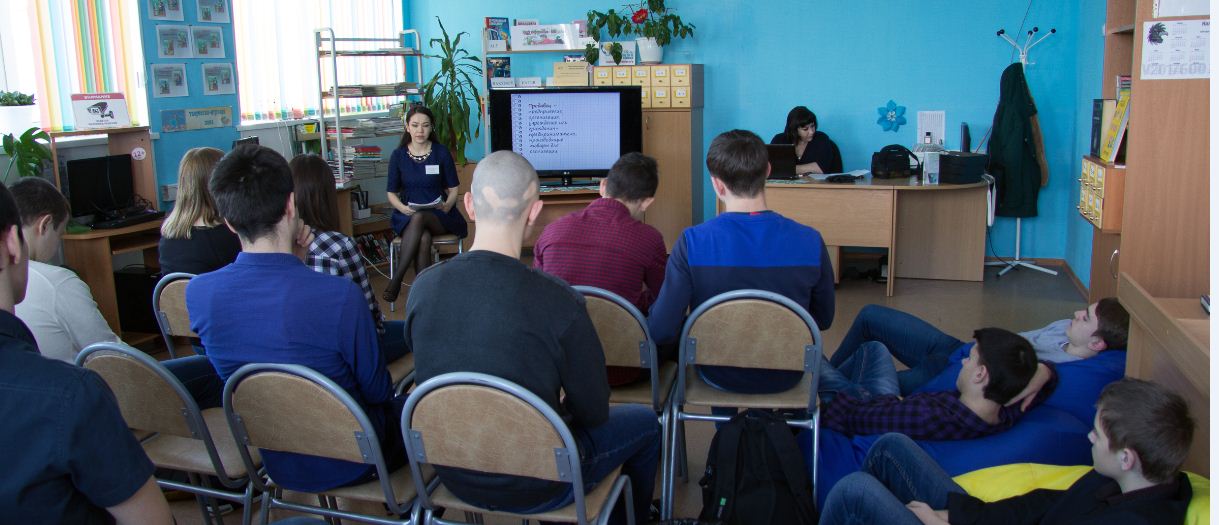 